Руководство по эксплуатации Платформы магазина eShop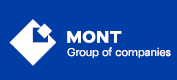 ООО «МОНТ технологии»ВведениеПрограмма для ЭВМ «Платформа интернет-магазина eShop» (далее – Платформа магазина, магазин eShop) – программное обеспечение, которое позволяет осуществить продажу лицензионного ПО посредством электронных каналов дистрибуции и обеспечивает круглосуточную высокоскоростную автоматическую доставку ПО от вендора до конечного клиента.Возможности Платформы магазина eShopПлатформа магазина eShop позволяет:получать информацию о продуктахполучать информацию, необходимую для приобретения товаров.выбрать и добавить несколько товаров в корзину.оплатить заказ (через Ю-кассу только для физических лиц.)получить результаты выполнения заказа с подробностями заказа - данные товара, строки заказа.Получить доступ в личный кабинет Конечного клиента, увидеть историю покупок.авторизоваться Конечным клиентам.Группы пользователейКонечные клиенты - лица, приобретающие электронные ключи посредством платформы магазина eShop.Виды функционалаРабота с Платформой магазина eShop представляет собой два вида функционала: Открытый функционал - доступ к функционалу осуществляется без требования авторизации конечного клиента платформы;Закрытый функционал - доступ к дополнительному функционалу в виде Личного кабинета осуществляется с требованием авторизации конечного клиента платформы.Открытый функционалПосле прохождения по url на страницу магазина пользователь получает доступ к:информации о продуктах: наполнение продуктами, наличие товара, описание;информации о магазине: название, телефон, логотип;информации, необходимой для приобретения товаров: цена, скидка, акция;выбору продукта, добавление один или несколько товаров в корзину.В открытом функционале доступны страницы разделов, каталог товаров, страницы товаров, поиск товаров и корзина: 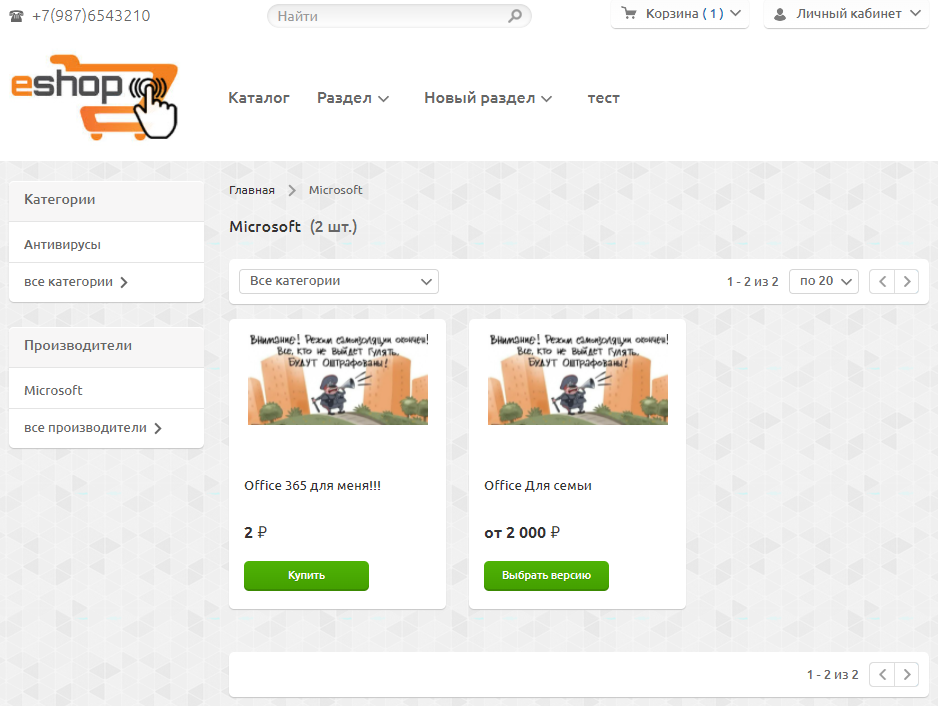 Страница Корзины включает в себя наименование, цену и количество товаров, общую стоимость заказа.Функциональные возможности на странице Корзины дают возможность редактировать количество товара, удалить товар, полностью очистить корзину.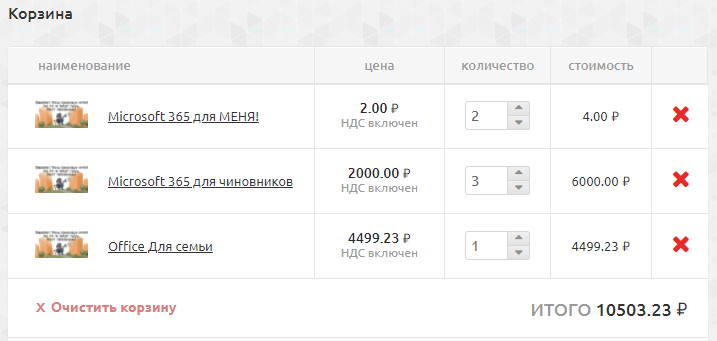 Закрытый функционалСтановится доступным после регистрации в магазине и оплаты заказа и включает в себя:оплату заказа (Ю-касса только для физических лиц.);получение результата выполнения заказа с подробностями заказа - данные товара, строки заказа;авторизация Конечного клиента;личный кабинет Конечного клиента, (история заказов, статус заказов).Роли пользователейДля оформления заказа необходимо выбрать роль пользователя:Новый пользователь Необходимо внести данные для оформления Личного кабинета и получения результата выполнения заказа по E-mail;Зарегистрированный пользователь (я уже зарегистрирован)Необходимо авторизоваться в магазине для получения доступа к купленным заказам, личной информации, привязки оплаченного товара к Личному кабинету.Новый пользовательДля перехода на страницу с данными заказа необходимо нажать "оформить и оплатить"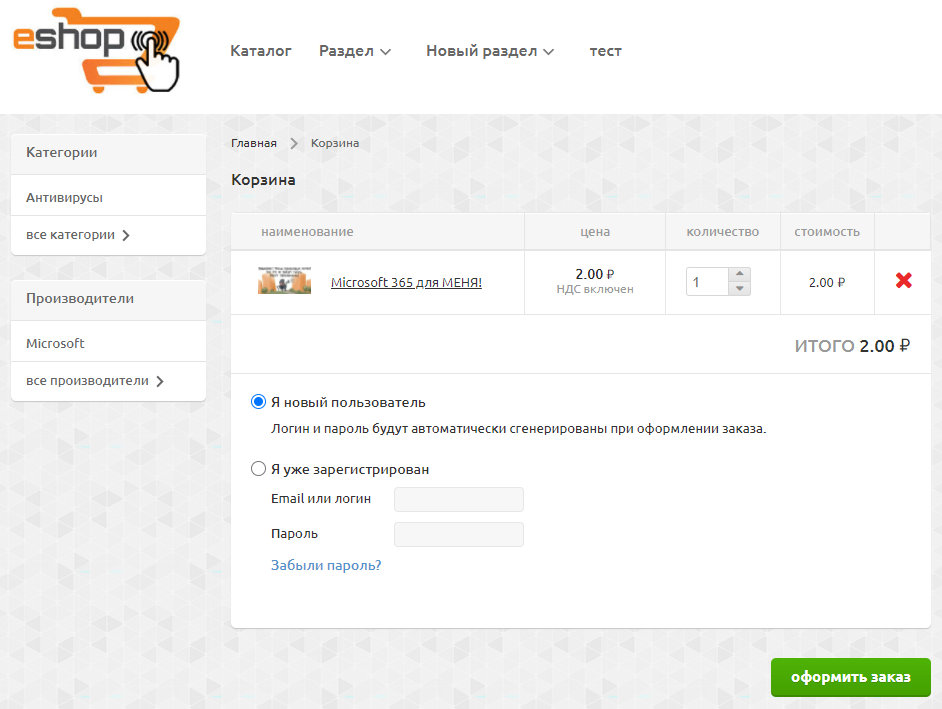 После совершения покупки на указанный E-mail придет сообщение о регистрации и пароль для входа в Личный кабинет.Страница оформления заказаНа странице необходимо внести данные покупателя и выбрать способ оплаты.Новому пользователю необходимо ввести корректный e-mail адрес и телефон: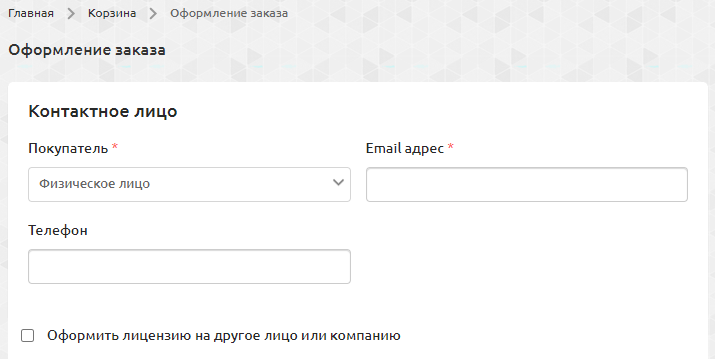 Необходимо учитывать требования обязательного ввода: 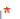 Зарегистрированный пользовательРанее приобретавшие товар пользователи уже имеют учетную запись. Для входа необходимо ввести E-mail и пароль.Для восстановления пароля необходимо нажать: 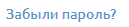 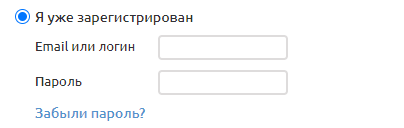 Покупка товара на третье лицоДля покупки товара необходимо внести данные третьего лица: 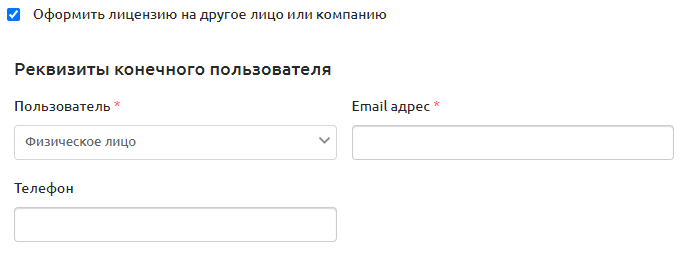 Внимание! На указанный E-mail адрес будет выслан пароль от личного кабинета и электронные ключи.Способы оплатыПользователю доступен выбор способа оплаты: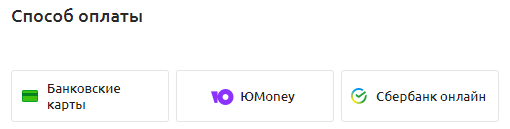 Другие способы оплаты 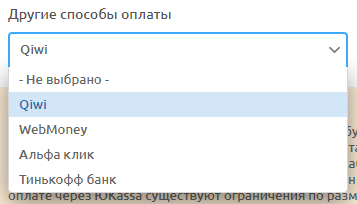 После согласия условий и правил доступен переход к оплате или совершить возврат на страницу с данными заказа.Ознакомиться с правилами можно по ссылкам: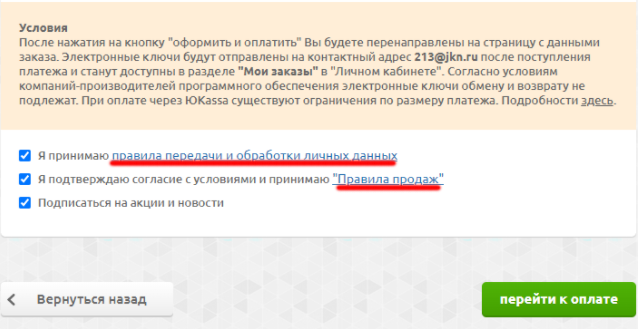 После совершения оплаты покупатель будет переадресован на страницу Мои заказы: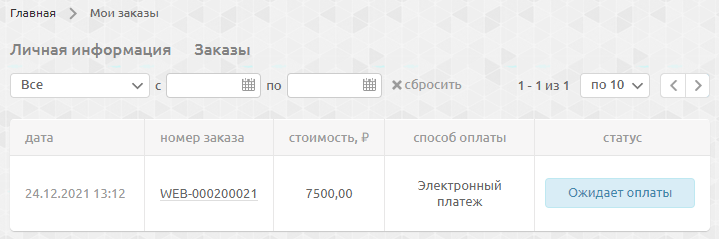 Личный кабинет и восстановление пароляДля входа в личный кабинет необходимо авторизоваться по логину и паролю. 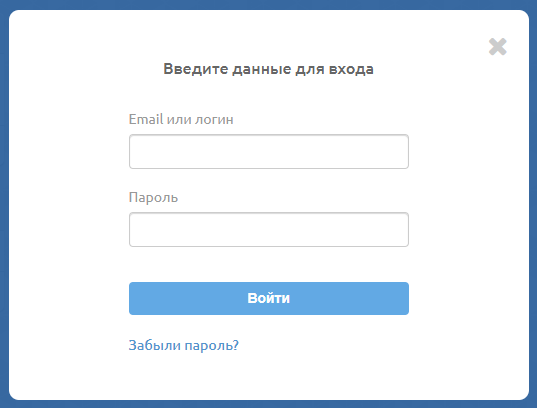 Для сброса пароля необходимо нажать «Забыли пароль» и ввести ранее зарегистрированный E-mail. 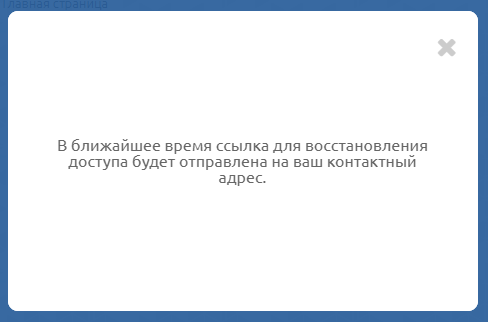 На указанный E-mail придет информативное письмо со ссылкой на страницу изменения пароля пользователя: Необходимо перейти по ссылке для смены пароля.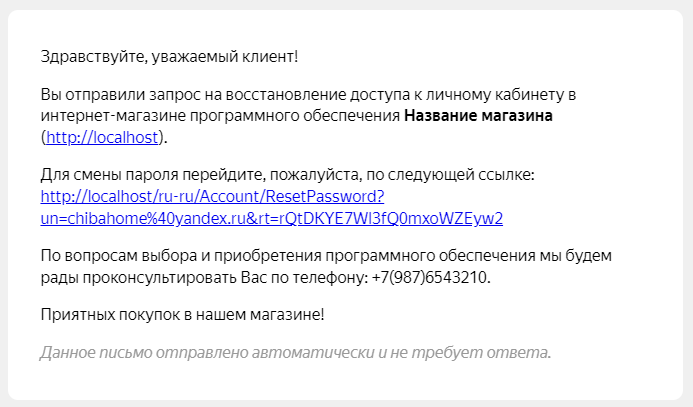 Для осуществления проверки на корректное написание новый пароль необходимо ввести дважды 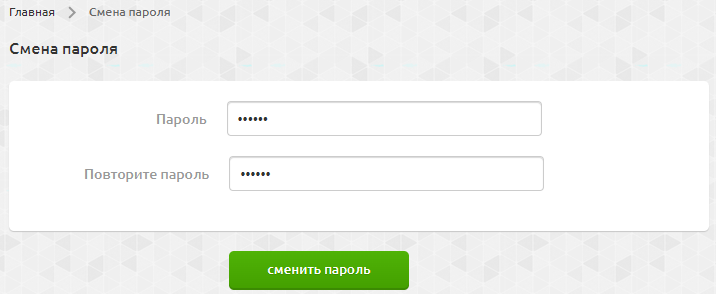 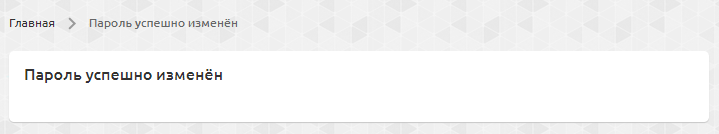 ПрофильСтраница профиля позволяет авторизованному пользователю изменить личные данные и пароль к личному кабинету.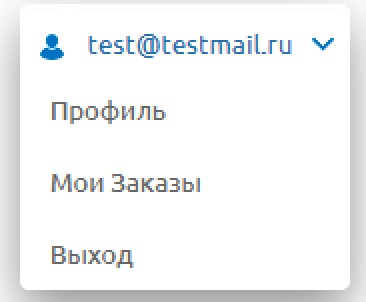 Изменение личных данных профиля-Фамилия-Имя -Отчество -Email-Телефон Также на странице профиля можно подписаться или отказаться от рассылки на акции и новости: 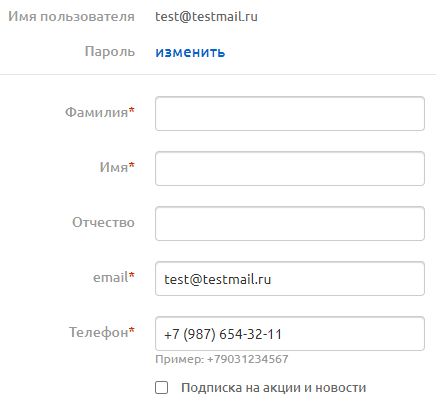 Необходимо учитывать требования обязательного ввода: Для изменения пароля необходимо нажать:  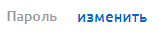 Далее необходимо выполнить ввод старого пароля.Для осуществления проверки на корректность ввода новый пароль необходимо ввести дважды: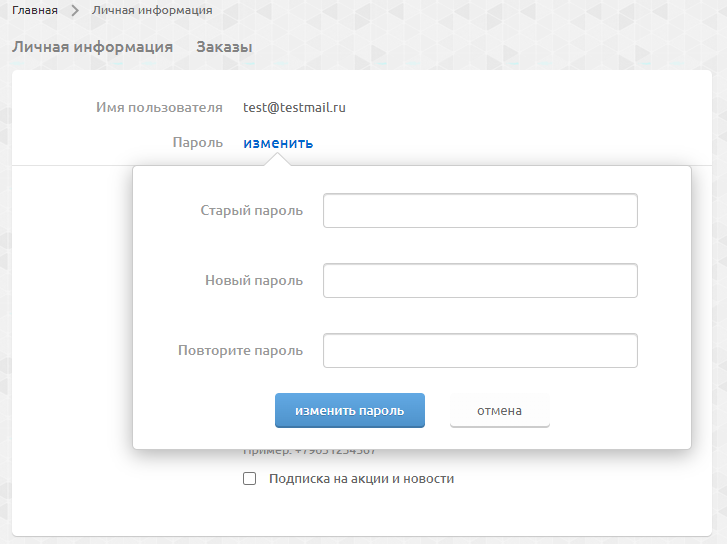 Получение заказаПосле оплаты на указанный E-mail придет информативное письмо о совершении оплаты заказа.По каждой заказанной позиции будет направленно отдельное письмо с ключом продукта, информацией по продукту, инструкцией, ссылкой на Заказы в Личном кабинете и телефон поддержки.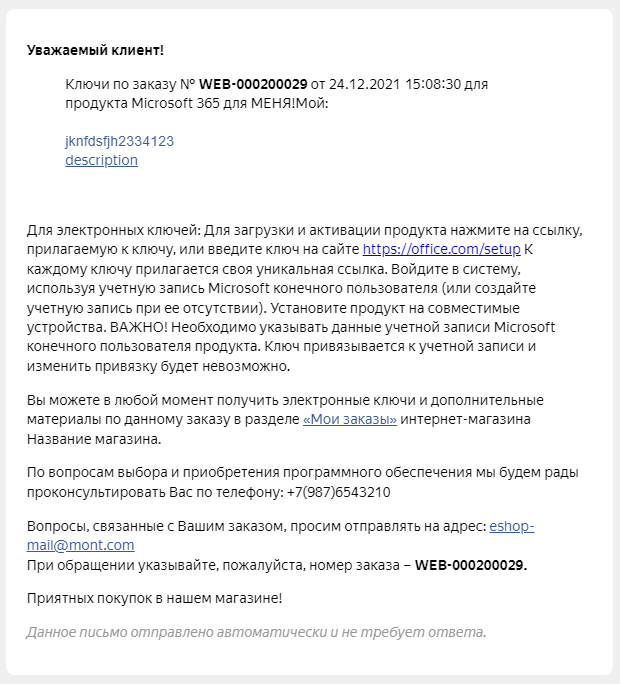 Мои ЗаказыПосле получении заказа на указанный E-mail придет еще одно информационное письмо о том, что заказ полностью выполнен.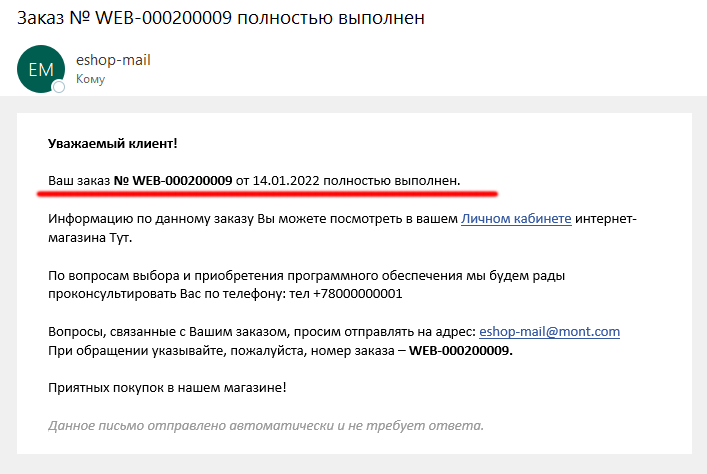 Информацию по своим заказам и ключи товаров можно посмотреть на странице Заказы интернет-магазина eShop: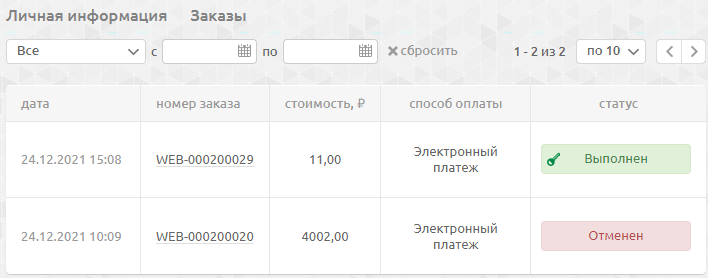 Для просмотра ключей в выбранном заказе необходимо нажать: 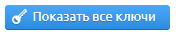 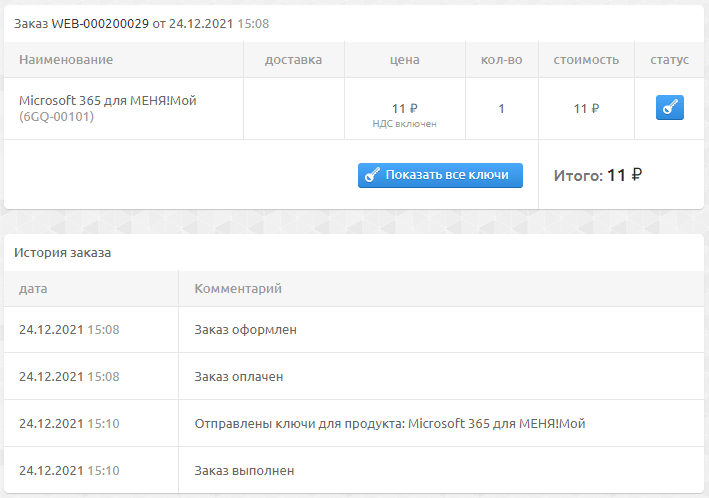 Для выхода из Личного кабинета нажмите “Выход”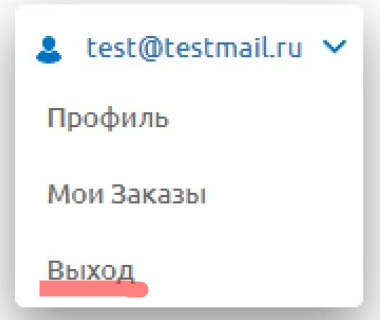 Определения и терминыРоль пользователя — определяет доступ пользователя к функциям Платформы магазина eShopВендор — это физическое или юридическое лицо, которое производит и поставляет товары под собственным брендом.Реселлер — это физическое или юридическое лицо, которое осуществляет продажу товаров или услуг других производителей и поставщиков.Категория — это группа сущностей, объединенных общим свойством. Категории могут иметь древовидную структуру. Могут использоваться на стороне реселлера для группировки продуктов в логические блоки, например, для построения меню на сайте. Категории принадлежат одному или нескольким вендорам и содержат продукты и семейства.Продукт — это сущность, которая может содержать в себе описание продукта на различных языках. Важно отметить, что большинство продуктов в своем описании содержат список характеристик вида: название характеристики, ее значение и тип. Например, «Тип лицензии» - «Базовая» - «строка». Данные характеристики так же можно использовать для группировки продуктов и семейств при разработке собственных систем.Заказ — это объединенная группа из одного и/или более продуктов, созданная конечным клиентом для оплаты.Цена реселлера — расчётная цена, по которой происходит продажа продукта реселлеру с учётом всех скидок.Цена РРЦ — рекомендуемая розничная цена продажи продукта конечному клиенту.СсылкиСреда выполнения .NET Framework 4.6.1https://www.microsoft.com/ru-ru/download/details.aspx?id=49982Docker Desktophttps://docs.docker.com/desktop/windows/install/